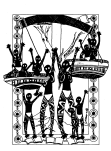 NAAFLS                              North Australian Aboriginal                              Family Legal ServiceNorth Australian Aboriginal Family Legal Service (NAAFLS) is a non-government Aboriginal organisation offering legal services and support to victims of family violence and sexual assault.  NAAFLS are now actively recruiting for  the following position:Solicitor – Katherine or DarwinWe are looking for a well-organised, self-motivated solicitor to join our busy legal team.  To be successful in this role you will have a minimum 3+ years PAE.  You will have the ability to provide advice and representation in family law, child protection, family violence, crime compensation, Wills and superannuation matters.  You will travel to remote communities in the Top End providing legal advice and assistance to clients, as well as engaging with relevant stakeholders and assisting with the provision of Community Legal Education.Applications close 31 August 2016 and must address the selection criteria which can be located at www.naafls.com.au/careers. Please direct any enquiries to:Natalie Maher - Practice ManagerPO Box 43104 Casuarina  NT  0811nmaher@naafls.com.auPh: 08 8923 8200Aboriginal & Torres Strait Islanders are strongly encouraged to apply.